附件4 科技创新组参赛作品说明书格式规范一、总体要求全文控制在6页A4纸以内（含参考文献），不加封面。采用Word 2000及以上版本编排，所用照片的像素控制在600*400以内，照片、CAD图或建模图插在文档中（电子版不超过10M）。说明文档按以下顺序编排：①竞赛小组；②作品名；③作者；④指导教师；⑤学校名＋院系名＋学校所在城市＋邮编；⑥摘要；⑦关键词；⑧正文；⑨参考文献。正文可自行组织，但应包括下列内容：研究背景（含国内外研究现状）、设计原理（原理、关键技术的描述）、创新特色、应用前景。模型全景照片及总体结构CAD图可放在参考文献后，局部图可插入正文中。二、页面要求A4页面。页边距：上、下2cm，左、右各2.5cm。正文采用小四号宋体，首行缩进，标准字间距，1.3倍行间距。不要设置页眉，阿拉伯数字页码位于页面底部居中。三、图表要求插图按序编号，并加图名（位于图下方）五号宋体，采用嵌入型版式。图中文字用小五号宋体，符号用小五号Times New Roman（矢量、矩阵用黑斜体）；坐标图的横纵坐标应标注对应量的名称和符号/单位。表格按序编号，并加表题（位于表上方）五号宋体。采用三线表，必要时可加辅助线。四、字号字体范例竞赛小组：交通系统优化××行车安全诱导标设置研究作者：×××1，×××2，×××，×××，×××指导教师：×××，×××（东南大学1XX学院，2 XX学院 江苏南京 211189）（空一行）摘要：道路行车安全……（400—600字以内）。（空一行）关键字：交通安全；诱导标；×××……（3到8个）（空一行）1.研究背景目前高速公路交通安全行车中，视线诱导标……2.设计原理2.1 设计思路随着×××应用的推广，……2.2 研究方法本作研究所采用的是……，表1 ×××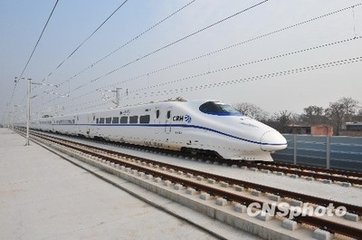 图1 ×××从上述分析可知，……3. 创新特色4. 应用前景(结语)参考文献[1]xxx. 汽车驾驶员×××评价[M]. 北京: 人民交通出版社, 2003.[2]xxx, xxx. 基于×××的×××公路安全性评价[J]. 中国公路学报, 2011, 24(2): 103-108.[3]Orfila, O., Coiret, A., Do, M.T., Mammar, S. Modeling of dynamic vehicle–road interactions for safety-related road evaluation [J]. Accident Analysis and Prevention, 2010, 42: 1736-1743创业计划组商业计划书参考提纲第一章 执行总结（此章节是后续各章节的总结和提炼） 1.1 项目或企业背景 1.2 项目或企业规划 1.3 市场分析 1.4 行业竞争分析 1.5 组织与人事分析 1.6 财务分析 1.7 风险分析 第二章 项目或公司简介 2.1 项目或公司概述 2.2 项目或公司服务及业务简介 2.3 发展规划 第三章 市场与竞争分析 3.1 市场现状 3.2 市场前景 3.3 目标市场 3.4 市场营销策略或商业模式阐述 3.5 竞争分析 第四章 运营分析 4.1 生产组织 4.2 质量控制 4.3 组织管理4.4 人事管理 第五章 财务分析 5.1 投融资分析 5.2 财务预算 5.3 财务分析 第六章 风险分析 6.1 风险识别 6.2 风险防范及措施 6.3 风险资本退出 第七章 团队介绍 附录：各类附件证明材料创业计划组商业计划书撰写注意事项一、未进行工商注册登记项目商业计划书撰写注意事项 1. 充分体现项目创新性。应突出原始创意的价值，不鼓励模仿；体现互联网技术、方法和思维；在销售、研发、生产、物流、信息、人力、管理等方面有突破和创新。 2. 商业模式阐述清晰。强调设计的完整性与可行性，完整地描述项目的商业模式，评测其盈利能力推导过程的合理性；在机会识别与利用、竞争与合作、技术基础、产品或服务设计、资金及人员需求、现行法律法规限制等方面具有可行性；在调查研究方面，考察行业调查研究程度，项目市场、技术等调查工作是否形成一手资料，不鼓励文献调查，强调田野调查和实际操作检验。 3. 重视项目团队建设。阐述管理团队各成员的教育和工作背景、价值观念、擅长领域，成员的分工和业务互补情况；公司的组织构架、人员配置安排是否科学；创业顾问，寻求的主要投资人和拟分配的持股情况；对战略合作企业及其与本项目的关系，团队是否具有实现这种突破的具体方案和可能的资源基础。 4. 带动就业前景情况分析。对综合考察项目发展战略和规模扩张策略的合理性和可行性；预判项目可能带动社会就业的规模等情况的分析和预判。 二、工商注册登记未满3年且获投资不超过1轮次项目商业计划书撰写注意事项 1. 充分体现商业性。在经营绩效方面，重点考察项目存续时间、项目的营业收入、税收上缴、持续盈利能力、市场份额等情况，以及结合项目特点制定合适的市场营销策略，带来良性的业务利润、总资产收益、净资产收益、销售收入增长、投资与产出比等情况；在商业模式方面，强调项目设计的完整性与可行性，并给出完整的商业模式描述，以及在机会识别与利用、竞争与合作、技术基础、产品或服务设计、资金及人员需求、现行法律法规限制等方面需具有可行性；在成长性方面，重点阐述项目目标市场容量大小及可扩展性以及该项目是否有合适的计划和可能性（包括人力资源、资金、技术等方面）支持其未来 5 年的高速成长。 2. 创新性。应突出原始创意的价值，不鼓励模仿；体现互联网技术、方法和思维；在销售、研发、生产、物流、信息、人力、管理等方面有突破和创新。 3. 团队情况。主要阐述管理团队各成员有关的教育和工作背景、价值观念、擅长领域，成员的分工和业务互补情况；公司的组织构架、人员配置以及领导层成员；创业顾问，主要投资人和持股情况；战略合作企业及其与本项目的关系。 4. 带动就业前景。对项目增加社会就业份额；发展战略和扩张的策略合理性，上下产业链的密切程度和带动效率等情况阐述。 三、工商注册登记3年以上或获投资2轮次以上项目商业计划书撰写注意事项 1．充分体现项目的商业性。围绕经营绩效方面，重点阐述项目存续时间、项目的营业收入、税收上缴、持续盈利能力、市场份额等情况，以及结合项目特点制定合适的市场营销策略，带来良性的业务利润、总资产收益、净资产收益、销售收入增长、获得机构或个人股权投资轮次、投资与产出比等情况；在商业模式方面，强调项目设计的完整性与可行性，并给出完整的商业模式描述，以及在机会识别与利用、竞争与合作、技术基础、产品或服务设计、资金及人员需求、现行法律法规限制等方面需具有可行性；在成长性方面，重点阐述项目目标市场容量大小及可扩展性以及该项目是否有合适的计划和可能性（包括人力资源、资金、技术等方面）支持其未来 5 年的高速成长。 2．团队情况。主要阐述管理团队各成员有关的教育和工作背景、价值观念、擅长领域，成员的分工和业务互补情况；公司的组织构架、人员配置以及领导层成员；创业顾问，主要投资人和持股情况；战略合作企业及其与本项目的关系。 3．创新性。突出原始创意的价值，不鼓励模仿；体现互联网技术、方法和思维；在销售、研发、生产、物流、信息、人力、管理等方面有突破和创新。 4．带动就业前景。阐述要点包括项目增加社会就业份额；发展战略和扩张的策略合理性，上下 产业链的密切程度和带动效率。四、公益组性项目商业计划书撰写注意事项 1．充分体现项目的公益性、创业性与实践性，分层次进行阐述。2．参见“未进行工商注册登记项目”商业计划书撰写注意事项。